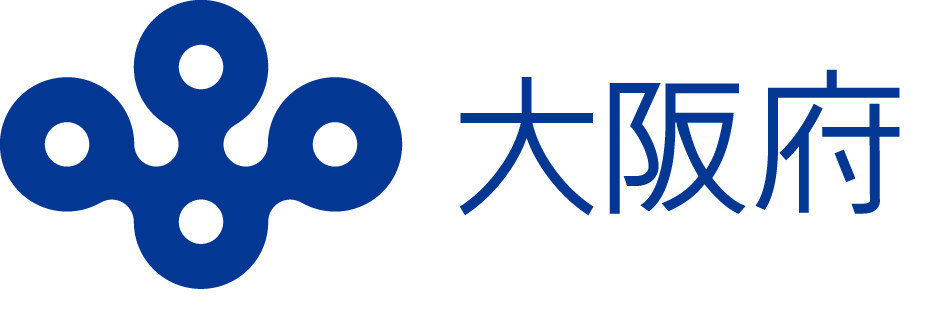 住まうビジョン・大阪大阪府令和３年12月